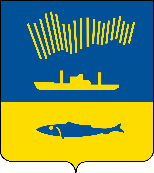 АДМИНИСТРАЦИЯ ГОРОДА МУРМАНСКАП О С Т А Н О В Л Е Н И Е 16.05.2022                                                                                                        № 1221 В соответствии с пунктом 21 постановления Правительства Российской Федерации от 06.02.2006 № 75 «О порядке проведения органом местного самоуправления открытого конкурса по отбору управляющей организации для управления многоквартирным домом», в связи с кадровыми изменениями                 п о с т а н о в л я ю: 1. Внести в приложение к постановлению администрации города Мурманска от 26.01.2022 № 146 «Об утверждении состава конкурсной комиссии по проведению открытых конкурсов по отбору управляющих организаций для управления многоквартирными домами в городе Мурманске» (в ред. постановления от 21.02.2022 № 411) следующие изменения: - строку:заменить строкой:2. Отделу информационно-технического обеспечения и защиты информации администрации города Мурманска (Кузьмин А.Н.) разместить настоящее постановление на официальном сайте администрации города Мурманска в сети Интернет.3. Редакции газеты «Вечерний Мурманск» (Хабаров В.А.) опубликовать настоящее постановление.4. Настоящее постановление вступает в силу со дня подписания и применяется к правоотношениям, возникшим с 04.05.2022.5. Контроль за выполнением настоящего постановления возложить на первого заместителя главы администрации города Мурманска Доцник В.А.Глава администрации города Мурманска                                                                         Ю.В. Сердечкин«Морозовой Марии Викторовны- Руссу Ольгой Алексеевной- ведущим юрисконсультом юридического отдела муниципального казенного учреждения «Новые формы управления»«Морозовой Марии Викторовны- Руссу Ольгой Алексеевной- начальником юридического отдела муниципального казенного учреждения «Новые формы управления».